ΕΛΛΗΝΙΚΗ ΔΗΜΟΚΡΑΤΙΑΝΟΜΟΣ ΑΤΤΙΚΗΣΔΗΜΟΣ ΕΛΛΗΝΙΚΟΥ – ΑΡΓΥΡΟΥΠΟΛΗΣΘΕΩΡΗΣΗ ΒΙΒΛΙΟΥ ΚΑΠΝΙΣΜΑΤΟΣΣτα πλαίσια της εφαρμογής της αντικαπνιστικής Νομοθεσίας οι επαγγελματίες καταστημάτων Υγειονομικού ενδιαφέροντος, αμιγείς επιχειρήσεις υπηρεσιών διαδικτύου, είναι υποχρεωμένοι να προμηθευτούν και να τηρούν στην επιχείρηση τους «Βιβλίου Αναφοράς (Καπνίσματος) για την εφαρμογή του Ν.3868/2010 και Ν.4633/2019».Το βιβλίο αυτό πρέπει να είναι ένα βιβλίο 100 φύλλων (αριθμημένο ανά σελίδα από τον ενδιαφερόμενο) με οριζόντια διαγράμμιση σελίδων, μεγέθους Α4 και με χοντρό εξώφυλλο (άρ.3 παρ.2 της ΚΥΑ Δ2β/Γ.Π. οικ.80727/15-11-2019).Η θεώρηση του Βιβλίου Αναφοράς Καπνίσματος γίνεται από το Τμήμα Επένδυσης Ελληνικού & Ιδ. Οικονομίας, Γραφείο Ιδ. Οικονομίας & Εξυπηρέτησης Επιχειρηματιών, χωρίς αίτηση του ενδιαφερόμενου στην πρώτη και στην τελευταία σελίδα αυτού, όπου θα αναγράφονται η επωνυμία και το είδος της επιχείρησης, το ΑΦΜ, η Δ.Ο.Υ., η Ταχ. Δ/νση και ο αριθμός άδειας λειτουργίας.Δικαιολογητικά που πρέπει να προσκομίζει ο ενδιαφερόμενος κατά την θεώρηση του Βιβλίου Αναφοράς στην αρμόδια αδειοδοτούσα αρχή είναι:Φωτοαντίγραφο της Άδειας Ίδρυσης και Λειτουργίας ή της Γνωστοποίησης Λειτουργίας του Καταστήματος Υγειονομικού ΕνδιαφέροντοςΜία μηδενική ταμειακή απόδειξη με το ΑΦΜ της επιχείρησης του ενδιαφερόμενουΦωτοαντίγραφο του Δελτίου Αστυνομικής Ταυτότητας του υπευθύνου καταστήματοςΤη σφραγίδα του καταστήματοςΗ μη τήρηση του Βιβλίου αναφοράς αποτελεί παράβαση και βεβαιώνεται ως παράβαση (μη συνεργασία του υπευθύνου με τα αρμόδια όργανα κατά τη διεξαγωγή του ελέγχου).Σε περίπτωση απώλειας του Βιβλίου Αναφοράς πρέπει να ακολουθηθεί η διαδικασία «δήλωσης» της απώλειας του Βιβλίου στην αδειοδοτούσα αρχή με Υπεύθυνη Δήλωση του Ν.1599/86.Η μη δήλωση της απώλειας του Βιβλίου Αναφοράς στην αδειοδοτούσα αρχή αποτελεί παράβαση και βεβαιώνεται ως παράβαση, (μη συνεργασία του υπευθύνου με τα αρμόδια όργανα κατά τη διεξαγωγή του ελέγχου)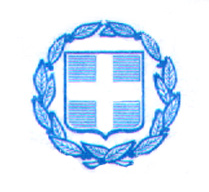 